АУДИТОРСКОЕ ЗАКЛЮЧЕНИЕПО БУХГАЛТЕРСКОЙ ОТЧЕТНОСТИОТКРЫТОГО АКЦИОНЕРНОГО ОБЩЕСТВА «БЕЛБАКАЛЕЯ»ЗА ПЕРИОД С 01.01.2020 Г. ПО 31.12.2020 Г.Адресат Генеральному директору ОАО «Белбакалея»  Клещенкову Алексею СергеевичуАудируемое лицонаименование: Открытое акционерное общество «Белбакалея». местонахождение: Республика Беларусь, 220075, г. Минск, ул. Промышленная,15.сведения о государственной регистрации: зарегистрировано решением Минского городского исполнительного комитета от 19.02.2002 года № 200 в Едином государственном регистре юридических лиц и индивидуальных предпринимателей за № 100025653.Аудиторское мнениеМы провели аудит годовой бухгалтерской отчетности ОАО «Белбакалея», состоящей из бухгалтерского баланса по состоянию на 31 декабря 2020 года, отчета о прибылях и убытках, отчета об изменении собственного капитала, отчета о движении денежных средств за год, закончившийся на указанную дату, примечаний к бухгалтерской отчетности, предусмотренных законодательством Республики Беларусь. По нашему мнению, прилагаемая годовая бухгалтерская отчетность достоверно во всех существенных аспектах отражает финансовое положение ОАО «Белбакалея» по состоянию на 31 декабря 2020 года, финансовые результаты его деятельности и изменение его финансового положения, в том числе движение денежных средств за год, закончившийся на указанную дату, в соответствии с законодательством Республики Беларусь.Основание для выражения аудиторского мненияМы провели аудит в соответствии с требованиями Закона Республики Беларусь от 12 июля 2013 года «Об аудиторской деятельности» и национальных правил аудиторской деятельности. Наши обязанности в соответствии с этими требованиями описаны далее в разделе «Обязанности аудиторской организации по проведению аудита бухгалтерской отчетности» настоящего заключения. Нами соблюдались принцип независимости по отношению к аудируемому лицу согласно требованиям законодательства и нормы профессиональной этики. Мы полагаем, что полученные нами аудиторские доказательства являются достаточными и надлежащими, чтобы служить основанием для выражения аудиторского мнения.Ключевые вопросы аудитаМы определили, что ключевые вопросы аудита, о которых необходимо сообщить в нашем аудиторском заключении, отсутствуют.Прочие вопросыАудит бухгалтерской отчетности, составленной за период с 01.01.2019 г. по 31.12.2019 г. проведен ООО «Белросаудит», аудиторское заключение которого датировано 06.03.2020 г. и содержит немодифицированное аудиторское мнение. Обязанности аудируемого лица по подготовке бухгалтерской отчетностиРуководство аудируемого лица несет ответственность за подготовку и достоверное представление бухгалтерской отчетности в соответствии с законодательством Республики Беларусь и организацию системы внутреннего контроля аудируемого лица, необходимой для подготовки бухгалтерской отчетности, не содержащей существенных искажений, допущенных вследствие ошибок и (или) недобросовестных действий.При подготовке бухгалтерской отчетности руководство аудируемого лица несет ответственность за оценку способности аудируемого лица продолжать свою деятельность непрерывно и уместности применения принципа непрерывности деятельности, а также за надлежащее раскрытие в бухгалтерской отчетности в соответствующих случаях сведений, относящихся к непрерывности деятельности, за исключением случаев, когда руководство намеревается ликвидировать аудируемое лицо, прекратить его деятельность или когда у него отсутствует какая-либо иная реальная альтернатива, кроме ликвидации или прекращения деятельности.Лица, наделенные руководящими полномочиями, несут ответственность за осуществление надзора за процессом подготовки бухгалтерской отчетности аудируемого лица.Обязанности аудиторской организации по проведению аудита бухгалтерской отчетностиНаша цель состоит в получении разумной уверенности в том, что бухгалтерская отчетность аудируемого лица не содержит существенных искажений вследствие ошибок и (или) недобросовестных действий, и в составлении аудиторского заключения, включающего выраженное в установленной форме аудиторское мнение. Разумная уверенность представляет собой высокую степень уверенности, но не является гарантией того, что аудит, проведенный в соответствии с национальными правилами аудиторской деятельности, позволяет выявить все имеющиеся существенные искажения. Искажения могут возникать в результате ошибок и (или) недобросовестных действий и считаются существенными, если можно обоснованно предположить, что в отдельности или в совокупности они могут повлиять на экономические решения пользователей бухгалтерской отчетности, принимаемые на ее основе.В рамках аудита, проводимого в соответствии с национальными правилами аудиторской деятельности, аудиторская организация применяет профессиональное суждение и сохраняет профессиональный скептицизм на протяжении всего аудита. Кроме того, мы выполняем следующее:выявляем и оцениваем риски существенного искажения бухгалтерской отчетности вследствие ошибок и (или) недобросовестных действий; разрабатываем и выполняем аудиторские процедуры в соответствии с оцененными рисками; получаем аудиторские доказательства, являющиеся достаточными и надлежащими, чтобы служить основанием для выражения аудиторского мнения. Риск необнаружения существенных искажений бухгалтерской отчетности в результате недобросовестных действий выше риска необнаружения искажений в результате ошибок, так как недобросовестные действия, как правило, подразумевают наличие специально разработанных мер, направленных на их сокрытие;получаем понимание системы внутреннего контроля аудируемого лица, имеющей значение для аудита, с целью планирования аудиторских процедур, соответствующих обстоятельствам аудита, но не с целью выражения аудиторского мнения относительно эффективности функционирования этой системы; оцениваем надлежащий характер применяемой аудируемым лицом учетной политики, а также обоснованности учетных оценок и соответствующего раскрытия информации в бухгалтерской отчетности; оцениваем правильность применения руководством аудируемого лица допущения о непрерывности деятельности, и на основании полученных аудиторских доказательств делаем вывод о том, имеется ли существенная неопределенность в связи с событиями или условиями, в результате которых могут возникнуть значительные сомнения в способности аудируемого лица продолжать свою деятельность непрерывно. Если мы приходим к выводу о наличии такой существенной неопределенности, мы должны привлечь внимание в аудиторском заключении к соответствующему раскрытию данной информации в бухгалтерской отчетности. В случае, если такое раскрытие информации отсутствует или является ненадлежащим, нам следует модифицировать аудиторское мнение. Наши выводы основываются на аудиторских доказательствах, полученных до даты подписания аудиторского заключения, однако будущие события или условия могут привести к тому, что аудируемое лицо утратит способность продолжать свою деятельность непрерывно; оцениваем общее представление бухгалтерской отчетности, ее структуру и содержание, включая раскрытие информации, а также того, обеспечивает ли бухгалтерская отчетность достоверное представление о лежащих в ее основе операциях и событиях.Мы осуществляем информационное взаимодействие с лицами, наделенными руководящими полномочиями, доводя до их сведения, помимо прочего, информацию о запланированных объеме и сроках аудита, а также о значимых вопросах, возникших в ходе аудита, в том числе о значительных недостатках системы внутреннего контроля.Мы предоставляем лицам, наделенным руководящими полномочиями, заявление о том, что нами были выполнены все требования в отношении соблюдения принципа независимости и до сведения этих лиц была доведена информация обо всех взаимоотношениях и прочих вопросах, которые можно обоснованно считать угрозами нарушения принципа независимости, и, если необходимо, обо всех предпринятых мерах предосторожности.Из числа вопросов, доведенных до сведения лиц, наделенных руководящими полномочиями, мы выбираем ключевые вопросы аудита и раскрываем эти вопросы в аудиторском заключении (кроме тех случаев, когда раскрытие информации об этих вопросах запрещено законодательством или когда мы обоснованно приходим к выводу о том, что отрицательные последствия сообщения такой информации превысят пользу от ее раскрытия).Аудиторская организациянаименование: Общество с ограниченной ответственностью «Капитал-аудит»;местонахождение: 220035, г. Минск, ул. Тимирязева, 65а, оф. 230.сведения о государственной регистрации: зарегистрировано решением Минского горисполкома от 20.09.2007 г. № 2159, в Едином государственном регистре юридических лиц и индивидуальных предпринимателей за № 190870969.ООО «Капитал-аудит»,  УНП 190870969, ОКПО 377351045
ул. Тимирязева, 65а, офис 230,
220035, г. Минск, Республика Беларусь, 
тел./факс: (+375 17) 272-81-:32, 254-51-70, e-mail: kapital_audit@tut.by,
BY80 UNBS 3012 0630 3000 9000 0933 в ЗАО «БСБ Банк», г. Минск,  BIC UNBSBY2X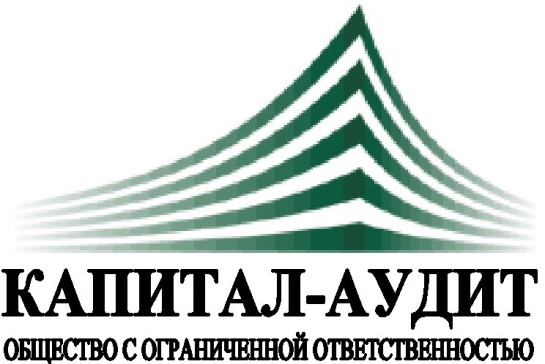 № 53/а от 11.02.2021 года11февраля2021 г.